Назва проєкту: «Облаштування дитячого ігрового простору біля центрального входуДНЗ «Веселка» №17»( Inter Atletika)Короткий опис проекту:     Даний проект розроблений по облаштуванню дитячого ігрового простору біля центрального входу до садочка ДНЗ «Веселка №17» для сучасного виховання дітей у дошкільному закладі освіти і розрахований на відвідувачів всіх груп дітей, який відвідують даний заклад.     Для повноцінного розвитку дитині необхідне спілкування з  однолітками, інтелектуальні головоломки, а також активні ігри на свіжому повітрі. Дитячий майданчик - місце, де діти знаходять друзів, вчаться знаходити спільну мову, грають, стрибають, бігають, влаштовують змагання. Це маленький світ, який розвиває фантазію і комунікативні навички. Сучасні спортивно-ігрові комплекси дають можливість дітлахам позбутися накопиченої енергії і отримати масу позитивних емоцій від спілкування з іншими дітьми.Ігровий комплекс «Кроха NEW»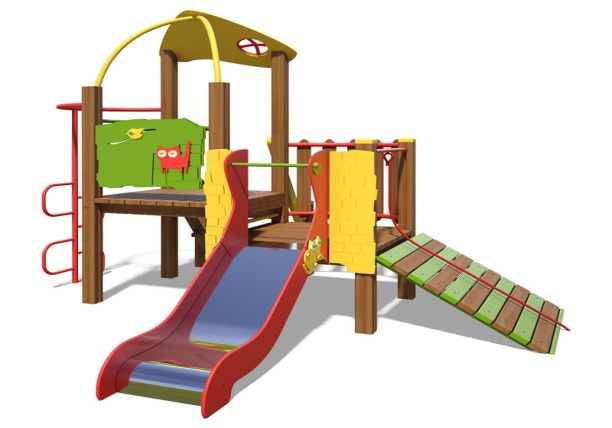 Гойдалка на пружині «джип»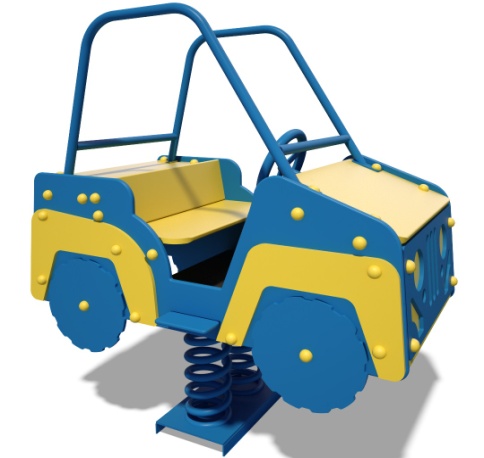 Ігровий комплекс "Чемпіон -1- NEW"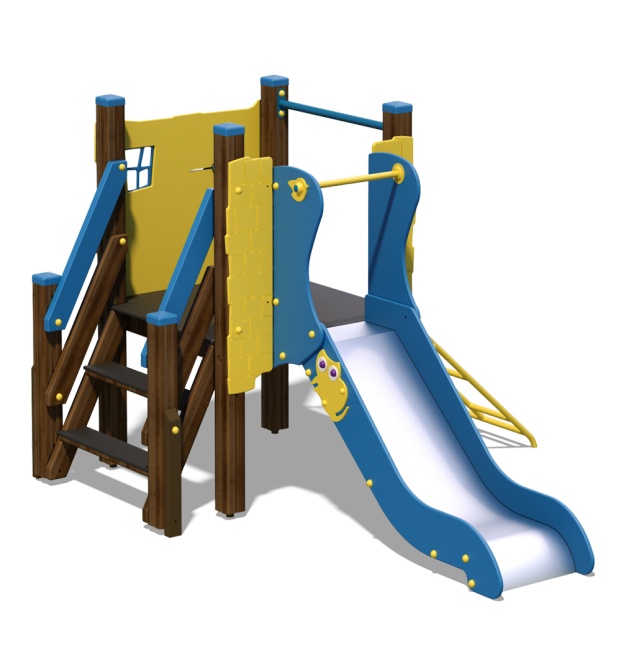 